Update # 3THE LATEST NEWS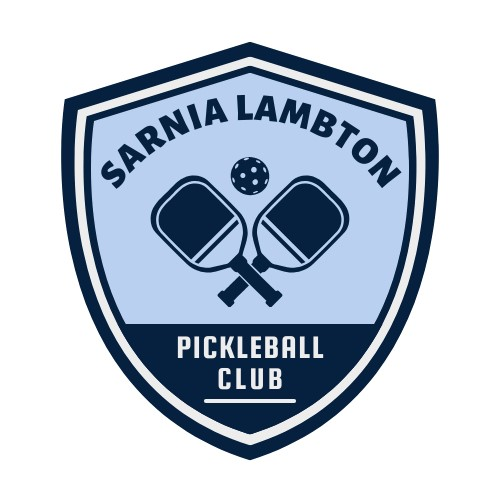 The Sarnia Lambton Pickleball Club (SLPC) will be Lambton County’s prime Pickleball Club focusing on the development of the overall game and enjoyment of pickleball for residents of Lambton County of all ages.  SLPC will be inclusive, vibrant and fun and is working with community stakeholders to grow the game, including tournaments, fundraising, showcase facilities, and playing abilities.We are happy to report that now over 365 Sarnia-Lambton Pickleball (SLPC) playing residents agreed to join the SLPC!Today we have two pieces of exciting news. We are ecstatic to announce that registration is open to everyone on the Pickleball Ontario/Pickleball Canada website and we are more excited to announce that one of our sponsors DeGroot’s Nurseries (on London Line) is providing 4 indoor pickleball courts for SLPC members only starting 01 January 2024 for 10 weeks Monday to Saturday from 9am to 5pm..We are currently negotiating the rental rate structure for the 01 January 2024 club play. Until then starting Monday 11 Dec 2024 the club is offering 2 hour Open Play sessions between the hours of 9am to 5pm at an introductory discounted rate of $5.00 for registered club members. We will have one of our volunteers available to accept your cash payment. You will need to be registered, have our Club Membership Card, and sign a waiver.We are working to have registration software ready for use on Monday 11 Dec 2023.We welcome all skill levels. As a Just Starting Out player we will have experienced players assisting you to learn the rules, scoring, and pickleball etiquette.We have had several players of all skill levels test the courts out and all are very happy with the playing conditions provided by DeGroot’s Nurseries.We are also in negotiations with another facility to provide an additional 3 indoor concrete courts starting in January as well that will be available 7 days a week from 8am to Midnight. As with our other facility, play will be accessible to SLPC members only.We encourage you to share this email with anyone you know may be interested. All are welcome to join.Process to RegisterGo on Ontario Pickleball site to join.Click Renew.From the drop-down box select Sarnia Lambton Pickleball Club.Read the notes there regarding registration.For those already belonging to Pickleball Ontario click to lookup your membership #.Auto fills your data.Ensure you answer all questions marked with *.Click waivers.Make sure it is our Sarnia Lambton Pickleball Club you are joining.Digital signature.Then next screen enter credit card info. Total cost $73.88.DonePrint your Pickleball Canada registration cardWe are dedicated and committed to continuing our original mandate of creating an organized inclusive Pickleball Club to meet the diverse needs of everyone playing pickleball and to all those who would love to become PickleHeads…both young and old!Again we wanted to take the time to share with you all of the great news that has been happening in the background since our initial introductory flyer:Sarnia Lambton’s first Pickleball Ontario tournament has been scheduled for the first weekend of May…venue and details to comeWe have sat down with the City of Sarnia to discuss the long-term goals and objectives of the SLPC.  We have our next meeting set up in January to further discuss the SLPC’s role as a partner to the city in the sport.We are working with Pickleball vendors to hopefully offer a discounted rate.We want you to know that we are working every day on this, and your support helps us, if you have any questions, please just continue to reach out.We will continue to send updates as quickly as possible to ensure we continue to be open and transparent to all players whether they are interested or not.Again we encourage you to share this email with anyone you know may be interested. As always you can reach us for info at sarnialambtonpickleball@gmail.com.Happy Holidays from SLPC!